PurposeThe purpose of this document is to identify points of interest for photographers. The document does not attempt to create an itinerary nor address logistical issues.Trip ProfileSpecial notesOverview / DirectionsGreat Egrets, Cattle Egrets, Snowy Egrets, Black-Crowned Night-Herons, Little Blue Herons, Tricolored Herons, Anhingas and White Ibises are most common. The star of the show and most populous species is the Great Egret. They are beautiful with their breeding plumes and bright green lores (skin on face) that develop while breeding. You may also observe Great Egrets doing courtship displays such as stretching their necks toward the sky, raising their plumes, preening their wings and bobbing up and down. Late February through March are great times to photograph birds building nests and mating before the trees fully leaf out. April to June is a great time to photograph baby chicks. The timing of peak nest activity varies by species with Egrets among the first to get started. By late September, Cattle Egrets are the only species remaining and will be gone by October.  Morning and late afternoon is when the birds are most active and a great time to capture birds in flight.  Great Egrets are constantly flying back and forth from the site in the direction of the Trinity River, where they catch fish and transport material for their nests. Climbing the stairs to the top deck of a parking garage on the northeastern side is a great place to get a “birds-eye view” of the entire site.  Some nests closest to the garage give you an opportunity to photograph eggs, baby chicks and other activity inside the nests.  Be aware: As the summer heats up and the bird population swells, a strong ammonia odor permeates from the site and bird droppings fall like rain.   Stop 1 – Photo Opportunity 1Stop 2 – Photo OpportunityAppendix A – Restaurant / Shopping Suggestions End of documentTopicDetailsTrip NameThe “Rookery” at UT Southwestern Medical Center (UTSWMC)Short DescriptionA great place for bird photography in the heart of Dallas’ Medical District –See Special Note # 4 (below) for a list of birds.Websitehttps://www.google.com/maps/place/UTSWMC+Rookery/@32.8136171,-96.8459502,17z/data=!3m1!4b1!4m5!3m4!1s0x864e9c1ad1f1ce5d:0x83335176779bb1b!8m2!3d32.8136171!4d-96.8437562Contributor/emailClinton Kemp, ck@clintonkemp.comTravel TimeApprox. 5 miles NW of Downtown DallasDate trip takenSpring / Summer 2020Points of InterestSee Special Note # 4 (below) for a list of birds.Address for Mapping Software2000 Inwood Rd, Dallas, TX 752353 parking spaces (including 1 handicap) located near the corner of Campus & UT Southwestern Dr.  Otherwise there is a visitor parking lot off Campus closer to Harry Hines.Restrictions / Safety IssuesYou can walk around the perimeter of the 4-acre site, however you are not allowed to enter the woodland. See Special Note # 5, below.Entry FeeFreeLodging NotesIf traveling from outside the Metroplex, there are nearby hotels along Interstate 35E W between Mockingbird and Oak Lawn Ave. Dining NotesSee Appendix A.Best shooting time of dayMorning and EveningsPrimary GPS Coordinate32.816204, -96.843927IDNote1Watch out for bird droppings from nests above.  Watch your step, too!2Late Feb-Early April provide best views before trees are fully leafed out. June is ideal time to photograph baby chicks. 3Stay out of the wooded area.  Walk around the perimeter of the sanctuary.4This has been a known breeding ground and nesting site for several gregarious species of migratory birds (active nests February-September) since at least 1963. Birds you can find: Great Egrets, Cattle Egrets, Snowy Egrets, Black-Crowned Night Heron, Little Blue Herons, Tri-colored Herons, Anhingas and American White Ibis can be found on this 4-acre site between February and September.5Wear good shoes as most of the area is grass, but there can be some muddy areas.  There is a segment of asphalt walkway, but it is in poor condition as of summer 2020. Try to avoid walking underneath nests to avoid bird droppings hitting you and your equipment.Take I35W E and exit Inwood Rd and turn East (right if coming from downtown or turn left if coming from North Dallas.  Turn right at Southwestern Medical Ave. Then take an immediate left onto Campus.  There are three visitor parking spaces on your right.  If none are available proceed on Campus until you find the Visitor parking lot on the right. There is typically a fee for the visitor lot (But it has been free since the Pandemic began).Below is an overview map of area (see red pin drop for UTSWMC Rookery):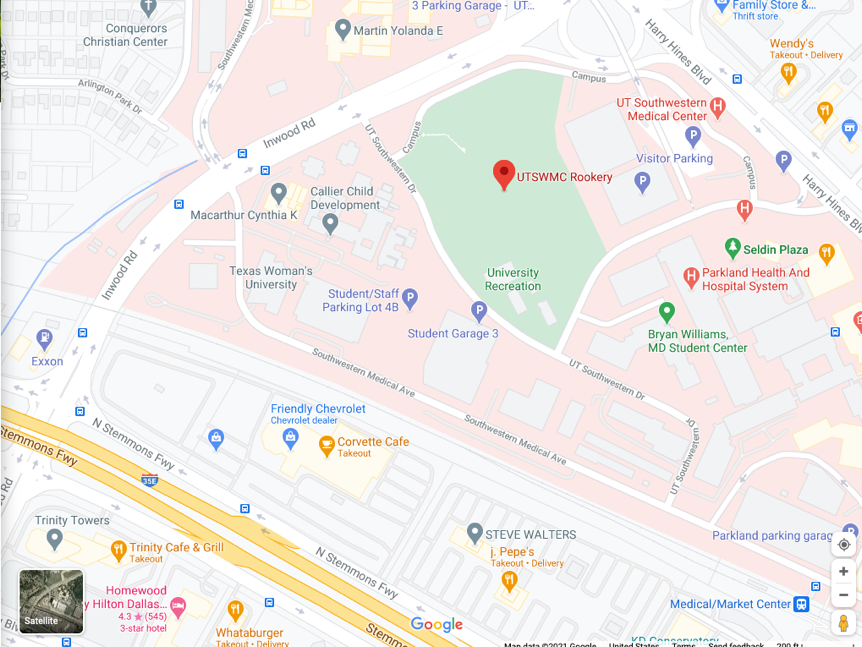 Map below shows parking spaces, alternate parking lot and parking garage for “birds-eye view”.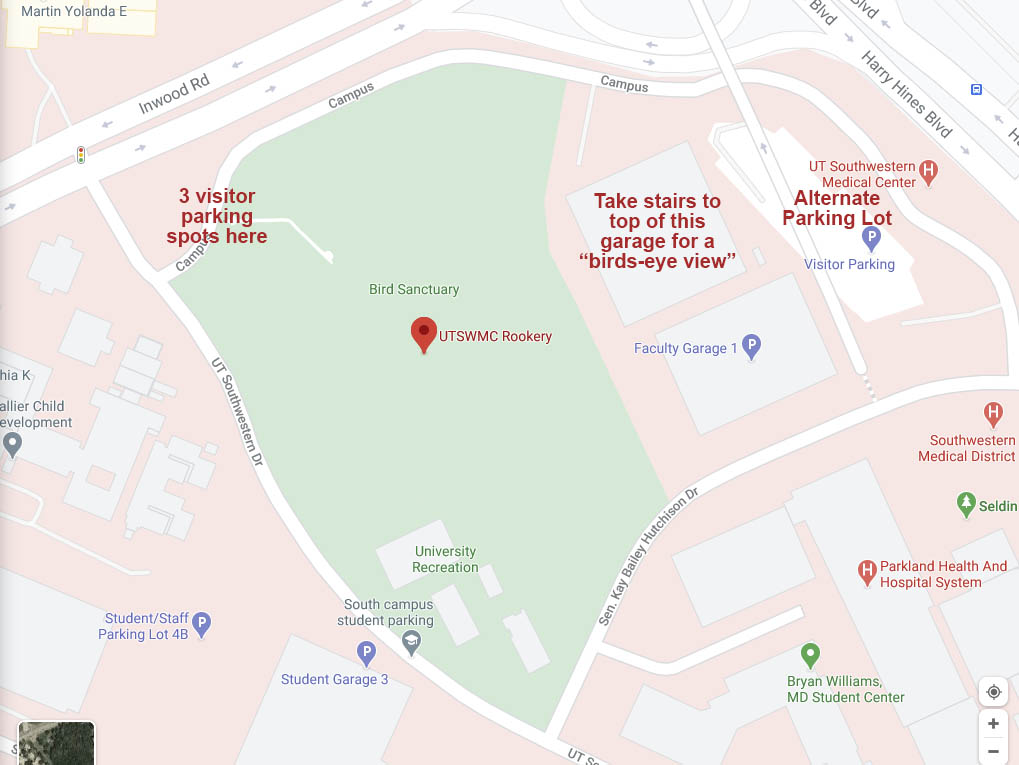 Walking around the perimeter of the site, below are some photos I took that illustrate the variety of birds you can capture.1st row: Great Egret Breeding Behavior, Great Egret, Black-crowned Night Heron2nd row: Black-crowned Night Heron, Cooper’s Hawk, White Ibis3rd row: White Ibis, Cattle Egret, Great Egret4th row: Anhinga, Cedar Waxwing, Snowy Egrets matingScroll down to see the 4 rows of photos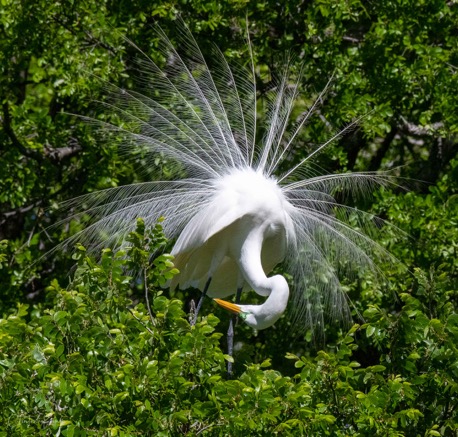 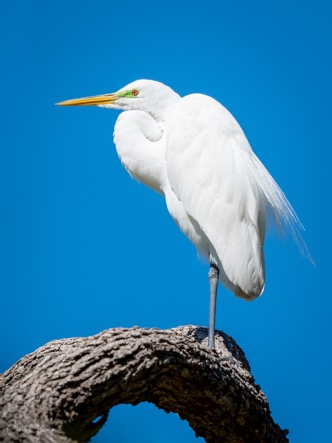 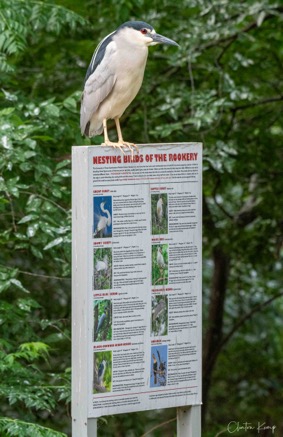 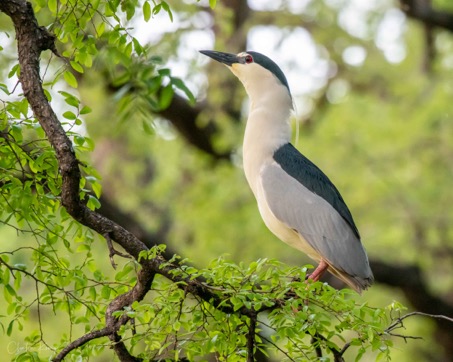 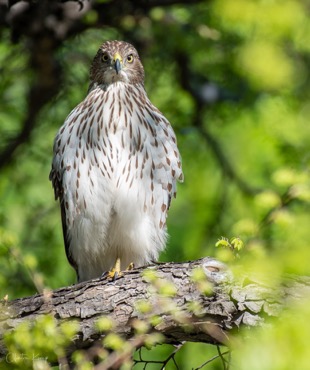 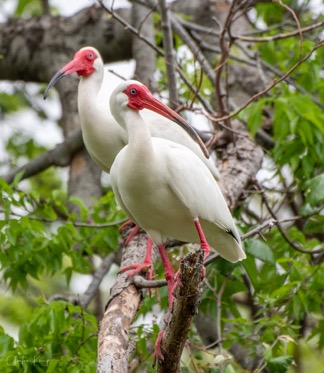 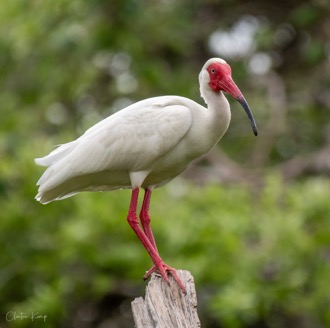 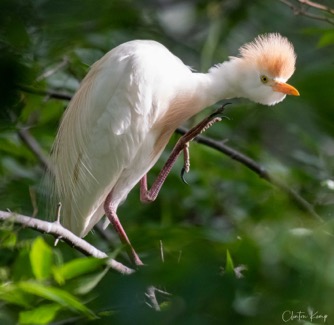 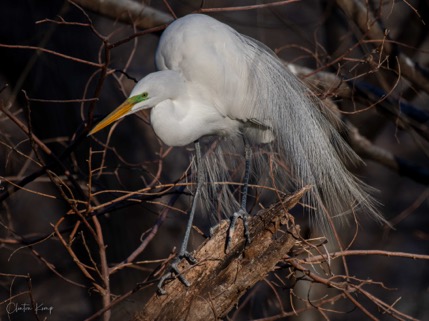 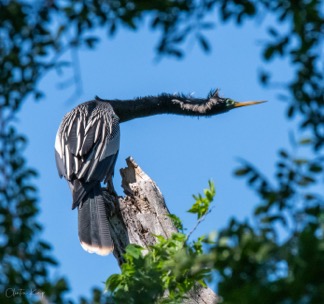 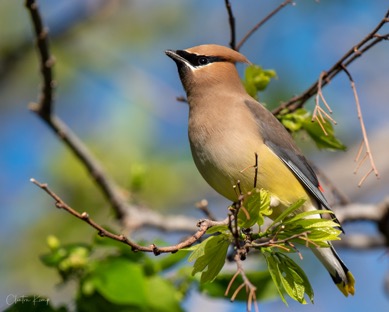 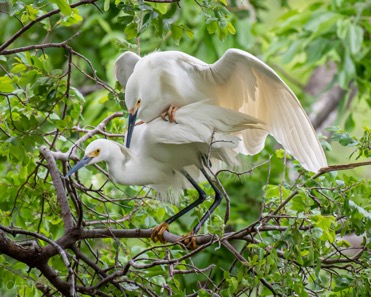 From the top of the parking garage located on the northeastern side of the site, you can photograph birds atop trees, flying to and from nests, as well as get shots of eggs, chicks and other activity inside nests.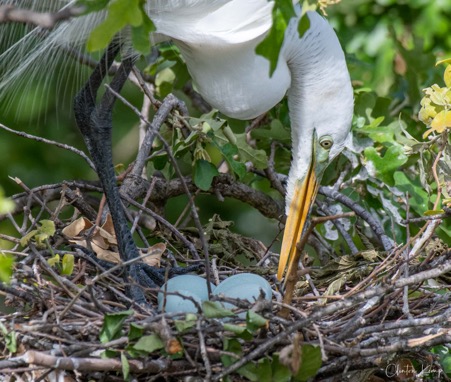 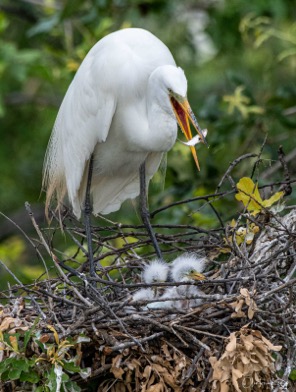 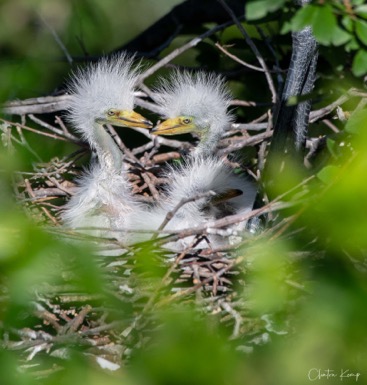 Nearby Restaurants:The original Sonny Bryan’s Smokehouse – 2202 Inwood RdSocial Pie (Pizza) – 5855 Maple Ave. Maple & Motor (Burgers) – 4810 Maple Ave.Ojeda’s Tex-Mex – 4617 Maple Ave.In-N-Out Burger, Raising Cain’s Chicken and Chipotle located near Maple & MockingbirdNearby Shopping:Competitive Cameras – 2025 Irving BlvdDon’s Photo Equipment – 2731 Irving Blvd